○○市立○○小学校○○市立○○小学校○○市立○○小学校名　前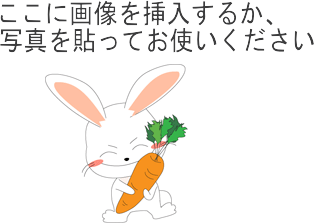 品　種種　類年　令性　別特　徴